Tööde albumRestaureerimisprotokollKristen JüriväliTeostaja nimiüliõpilane, II kursusAmetinimetusKõrgem Kunstikool Pallas, mööbliosakondTööde läbiviimise koht (asutus/osakond)Kristjan BachmanJuhendaja /ametinimetus/asutusObjekti andmedKonserveerimistööde ülesanne/eesmärkObjekti iseloomustus Objekti seisund enne konserveerimist Konserveerimistööde kava Konserveerimistööde kirjeldus Illustratiivne materjal (fotod, skeemid jne)Konserveerimistööde kõige olulisem konstruktsiooniga seotud parandus puudutab tooli parempoolse treitud samba balustrit (Foto 11). Vaatluse käigus selgus, et balustrit on varem parandatud. Murdunud materjali oli tehtud parandus klotsi liimimise teel. Tööde teostaja otsustas kahjustuse parandada teistsugusel viisil, taotledes sellega stabiilsemat konstruktsiooni. Vana treitud baluster eemaldati saagi kasutades. Uue balustri valmistamisel treiti mõlemale poole vormi 12mm läbimõõduga tüüblid . Tüüblite jaoks puuriti puutepindadesse tüüblite tarbeks augud. Lahti võetud sambasse puuriti auk horisontaalpuurpinki kasutades. Alumise augu tegemisel kasutati akutrelli. Esimene puurimine ebaõnnestus kuna akutrell liikus trajektoorilt kõrvale. Ebaõnnestunud augu sügavus oli u 1 cm. Auku liimiti täitematerjal; seejärel puuriti uus auk. Ülemise tüübli sisse tuli peitliga lõigata kandiga soon kuna tüübliga ristuv tapp jäi ette. Seejärel liimiti baluster, treitud sammas, ehisliistud ja karniis. Teostatud tööde tulemus Konstruktsiooni nõrgaks kohaks olnud paremal piidal asetsev baluster on välja vahetatud (Foto 12). See kinnitub nii alt kui ülevalt 12mm läbimõõduga tüübliga ümbritsevasse materjali. Tööde tulemusel on konstruktsioon restaureerimiseelse seisundiga võrreldes stabiilsem. Lahtimurdunud ja liimist lahti tulemise tagajärjel kaotsi läinud detailid on asendatud (Fotod 8, 10, 14, 16 ja 18) ning eseme välimus on nüüd terviklik. Paranenud on ka funktsionaalsus kuna istme kõrgus on jalaotste lisamise tõttu esialgsele lähedasem ning istmepõhi on stabiilselt kinnitatud (Foto 22). Katkise rotangpunutise väljavahetamine (Foto 24) on parandanud eseme funktsionaalsust ja visuaalset väljanägemist. Tool on valmis kasutamiseks. Säilitus- ja hooldusjuhendVõimalusel hoida mööblieset kuivas ja puhtas ruumis, mille temperatuur jääb vahemikku 18-24 kraadi ja suhteline õhuniiskus 35-55 %. Kui stabiilne õhuniiskus on tagatud, võib temperatuur olla ka madalam, kuid peaks kindlasti olema üle 0 kraadi. Vältida tuleks õhuniiskuse järsku muutust. Objektile langev valgustugevus ei tohiks ületada 200 luksi. Tolmu puhastamiseks kasutada pehmet puhast puuvillast lappi. Kui mustust on rohkem, võib lappi destilleeritud veega kergelt niisutada.Kuupäev: 16.01.2020Allkiri NimetusTool; uus-renessanssAutor-Dateering19. saj lõppMaterjaltammepuit, rotang, peits, polituur, metallTehnikaTulpraamkonstruktsioon, punutis, puidulõige, treimineMõõtmed450x490x1000 mmOmanikMaarja RoosiTähis-Tugevdada konstruktsiooni, parandada istme rotang ja dekoorikahjustused, asendada puuduvad elemendid, taastada mööblieseme funktsionaalsus ning esteetiline väärtus.Tugevdada konstruktsiooni, parandada istme rotang ja dekoorikahjustused, asendada puuduvad elemendid, taastada mööblieseme funktsionaalsus ning esteetiline väärtus.Tööde teostamise aegseptember 2019 – jaanuar 2020KirjeldusTool, mille konstruktsioon on valmistatud tammepuidust. Viimistlemisel on kasutatud peitsi ja polituurlakki ning vaha naelapeade katmisel. Puitühendused on tehtud tappide ja kondiliimiga. Istmepõhi on trapetsikujuline ning iste on konstruktsiooni külge kinnitatud naeltega. Naeltega on kinnitatud ka ehisliistud. Istmel ja seljatoel kasutatud rotangpunutist. Rotangpunutise kinnitusaukudesse on kondiliimiga punnid kinni liimitud. Seljatoe piitadel ja balustraadil ning jalgadel on treivormid ning mõnede elementide puhul ka puidulõiked. Autori v töökoja märgistus, signatuur-Muud pealdised, märgid, tekstidNumber 2 istme parempoolse sarje peal (istmepõhi varjab).Andmed varasemate konserveerimis-restaureerimistööde teostamise kohtaSeljatoe parempoolse treitud samba balustrit on parandatudKirjandus- ja arhiiviallikad-Seisundi kirjeldusVarasemalt parandatud seljatoe baluster on liimist lahti ning muutunud konstruktsiooni nõrgaks kohaks (Foto 11). Liimühendused on ka mujalt lahti. Sellest tulenevalt esineb lahtisi tappühendusi ning mõned dekoratiivsed elemendid on kaduma läinud. Puudu on muuhulgas seljatoe karniisil paiknevad kaks dekoratiivelementi (Foto 7), detailid jalgadel (Fotod 9, 13, 15) ning kõigi jalgade otsad (Foto 1). Iste on osaliselt kinnitusest lahti (Foto 21) ning rotangpunutis katki (Foto 23). Istmepõhja tagumise sarje vasakpoolsest otsast on materjal alaosas ära murdunud (Foto 17), mistõttu on tappühendus näha. Puidus esineb lõhesid.Kokkuvõtlik/üldine hinnang objekti seisundileTooli seisund on kehv kuna konstruktsioonis on oluline nõrkus ning esineb puuduvaid osi.Tööde loeteluAlgseisundi dokumenteerimine ja fotografeerimine.Parandusteks kasutatava uue puitmaterjali ettevalmistus ja  liimimine.Tooli pindade puhastamine.Maha lõigatud jalaotste pindade korrigeerimineKatkise rotangpunutise eemaldamineJalaotste, seljatoe dekoratiivelementide ning balustri treimine.Puidulõigete tegemine.Konstruktsiooniparanduste tegemine.Puuduvate detailide ning lahtiste tappide liimimine.Viimistluse pealekandmine.Uue rotangpunutise valmistamine. Lõppseisundi dokumenteerimine ja fotografeerimine.Esialgse seisundi fikseerimiseks.Puidulõigete tegemiseks ning esialgse välimuse taastamiseks.Viimistluse uuendamine.Puuduvate jalaotste kinnitamise võimaldamiseks. Uue punutise valmistaminePuuduvate osade asendamiseks.Algse välimuse taastamiseks. Konstruktsiooni tugevuse taastamiseks.Konstruktsiooni tugevuse taastamiseks.Esialgse välimuse taastamiseks.Istepinna tekitamineLõpliku seisundi fikseerimiseks. Teostatud tööde analüüsTeostatud töödKasutatud materjalidAlgseisundi ülesjäädvustamine. Parandusteks kasutatava puitmaterjali ettevalmistamine.Pindade karestamine ja treivormide paranduste liimimine.Tooli puhastamine.Tooli alumiste otste ühtlustamine ning tüübliaukude tegemine.Istme rotangpunutise eemaldamine.Istmepõhja lahti võtmine, murdunud materjali asendamine ning liimimine.Purunenud balustri  taastamine.Jalaotste, seljatoe karniisi kahe dekoratiivelemendi ning asendatava balustri valmistamine ning lihvimineIstmeraami  parandusmaterjalisse rotangiaukude puurimine.Uue rotangpunutise punumine.Purunenud balustri, ehisliistude, karniisi ja seljatoe parempoolse treitud samba eemaldamineBalustri, treitud samba ja seljatoe karniisi  ettevalmistamine ja paigaldamine.Ehisliistudest oksüdeerunud naelte eemaldamine.Eemaldamise käigus kahjustada saanud ehisliistu parandamine ning kõigi ehisliistude paigaldamineSeljatoe dekoratiivelementidele treimise käigus tekkinud kahjustuste ja ehisliistude naelaaukude täitmine vahaga.Puiduparanduste viimistlemine.Põõnakonstruktsiooni logisevate tappide, istmepõhja, ning puuduvate jalaotste ja kahe seljatoe dekoratiivelemendi ettevalmistamine ning liimimine.Tooli viimistlemineLõppseisundi dokumenteerimineDigitaalkaamerad Canon EOS 6D ja Canon EOS 600D, objektiivid Canon EF 24-70mm f2.8L II USM ja Canon EF-S 18-55mm f/3.5-5.6 IS II, kaks Manfrotto statiivi, visuaalne vaatlusTammepuit, formaatsaag, rihthöövel, lintsaag, lihvketasHammashöövel, kondiliim, pintsel, pitskruvidPuhastuslahus (vesi, piiritus, lakibensiin, nõudepuhastusvahend Fairy), sünteetilisest riidest kalts, hambahariFormaatsaag, horisontaalpuurpink, 16mm puurVaibanuga, naaskelhammashöövel, kondiliim, pintsel, pitskruvid, höövelPitskruvid, lapikud tisleripeitlid 6mm, 10mm ja 16mm, lihvpaberid 80, 150 ja 240Tammepuit, treipink, treipeitlite komplekt, lihvpaberid 80, 150 ja 240Harilik pliiats, joonlaud, vertikaalpuurpink, 5mm puurRotangpael (2,2mm), vesi, seep, polstrinõel, naaskel, puidust punnid, lapikpeitelJaapani saag, lapikpeitel 12 mm puur, akutrell, horisontaalpuurpink, sakiline höövlitera, kondiliim, pintsel, pitskruvid, lapikpeitelHaamer, puiduklotsid, näpitsadHammashöövel, kondiliim, pintsel, naelad, pitskruvidElektriline vahasulatuskolb, toonitud vahaHerdins vesipeits (kastanpruun; tume pähkel), linaõliHammashöövel, kondiliim, pintsel, pitskruvidPintsel, puuvillane lapp, šellak, piiritusDigitaalkaamerad Canon EOS 6D ja Canon EOS 600D, objektiivid Canon EF 24-70mm f2.8L II USM ja Canon EF-S 18-55mm f/3.5-5.6 IS II, kaks Manfrotto statiivi, visuaalne vaatlus, protokollMuudatused konserveerimistööde kavas*Töö käigus selgus, et uue rotangpunutise valmistamine on mõttekas tuua varasemasse järku, sest kinni liimimata istmepõhja raamiga on mugavam töötada. 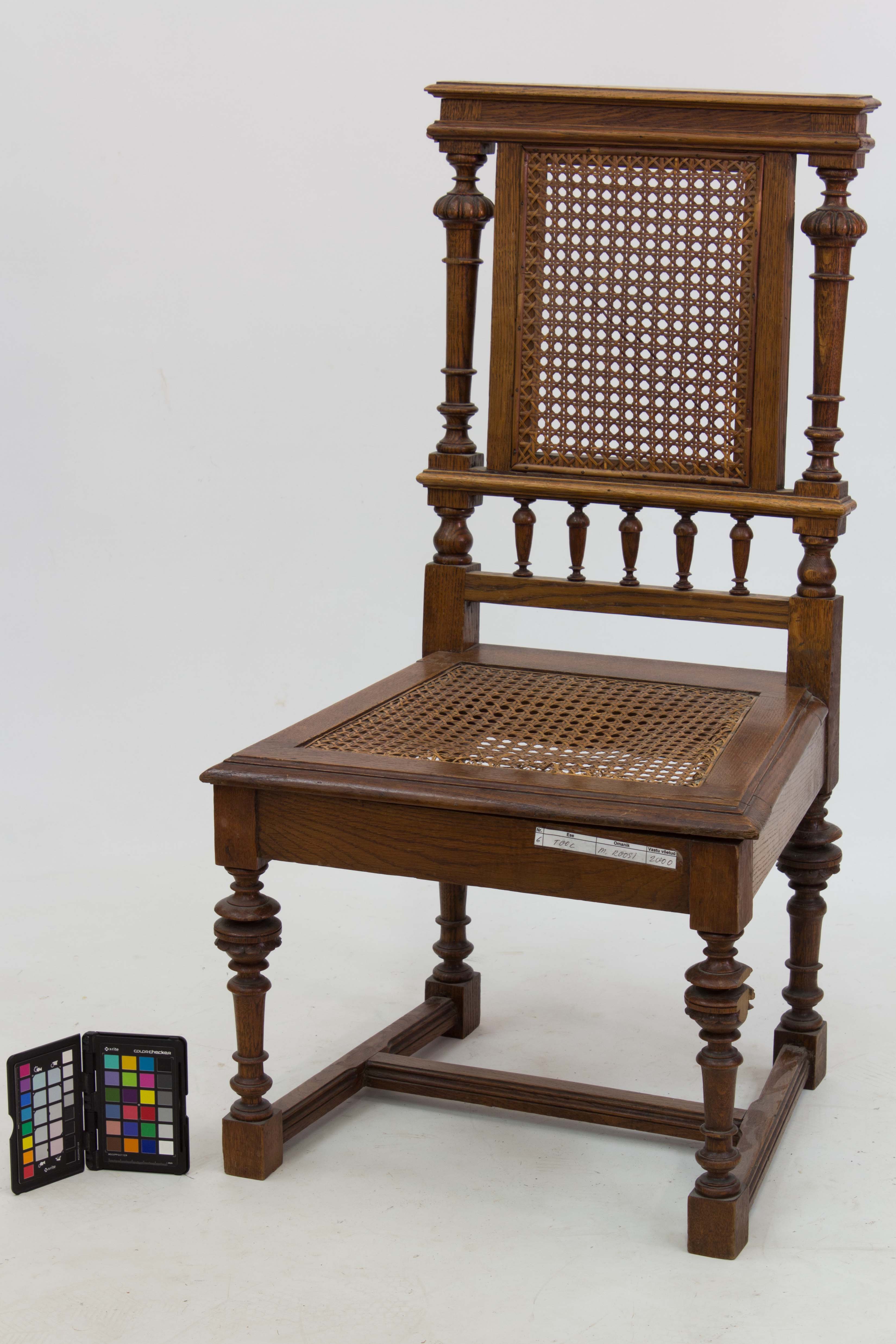 Foto 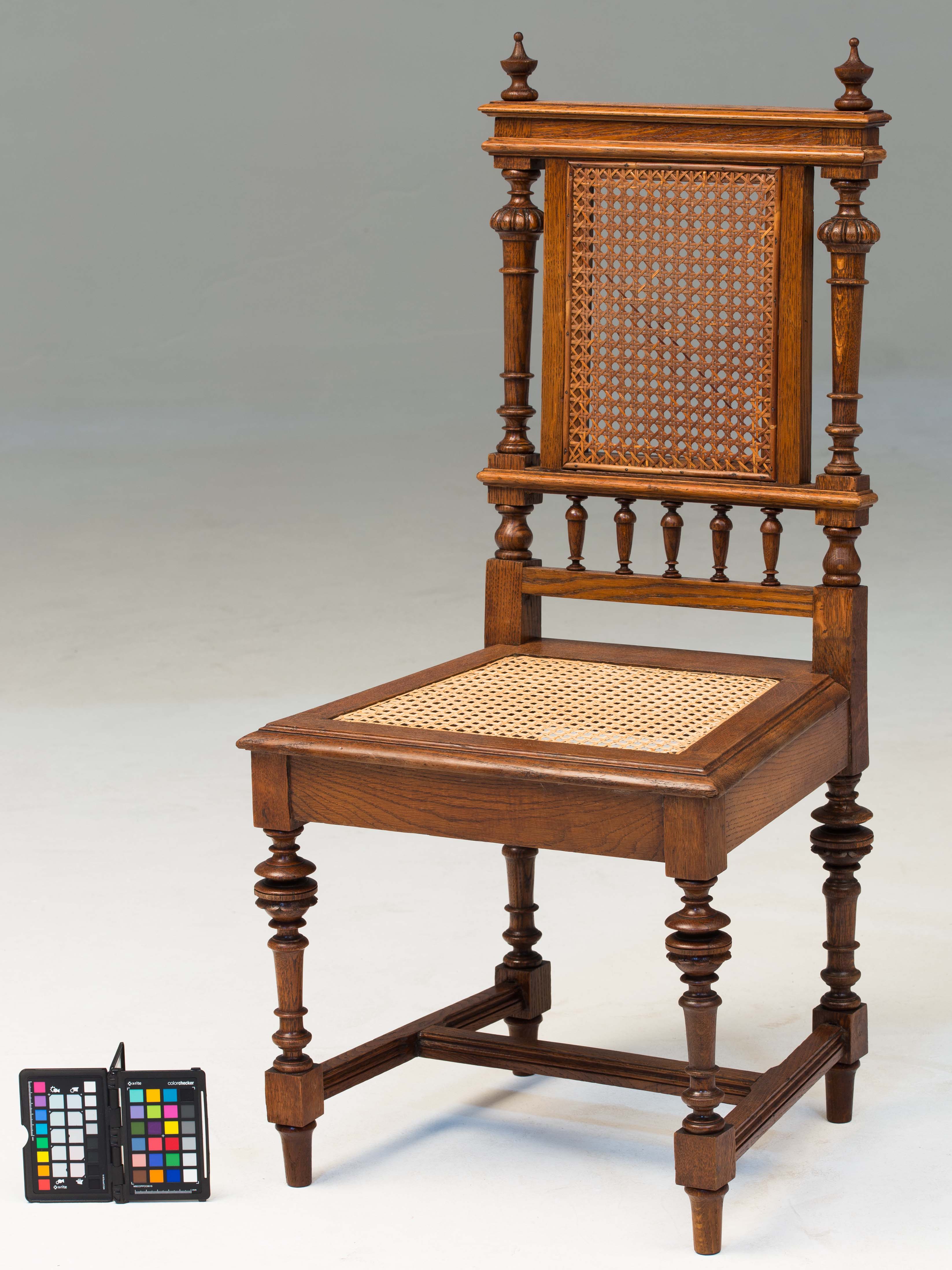 Foto 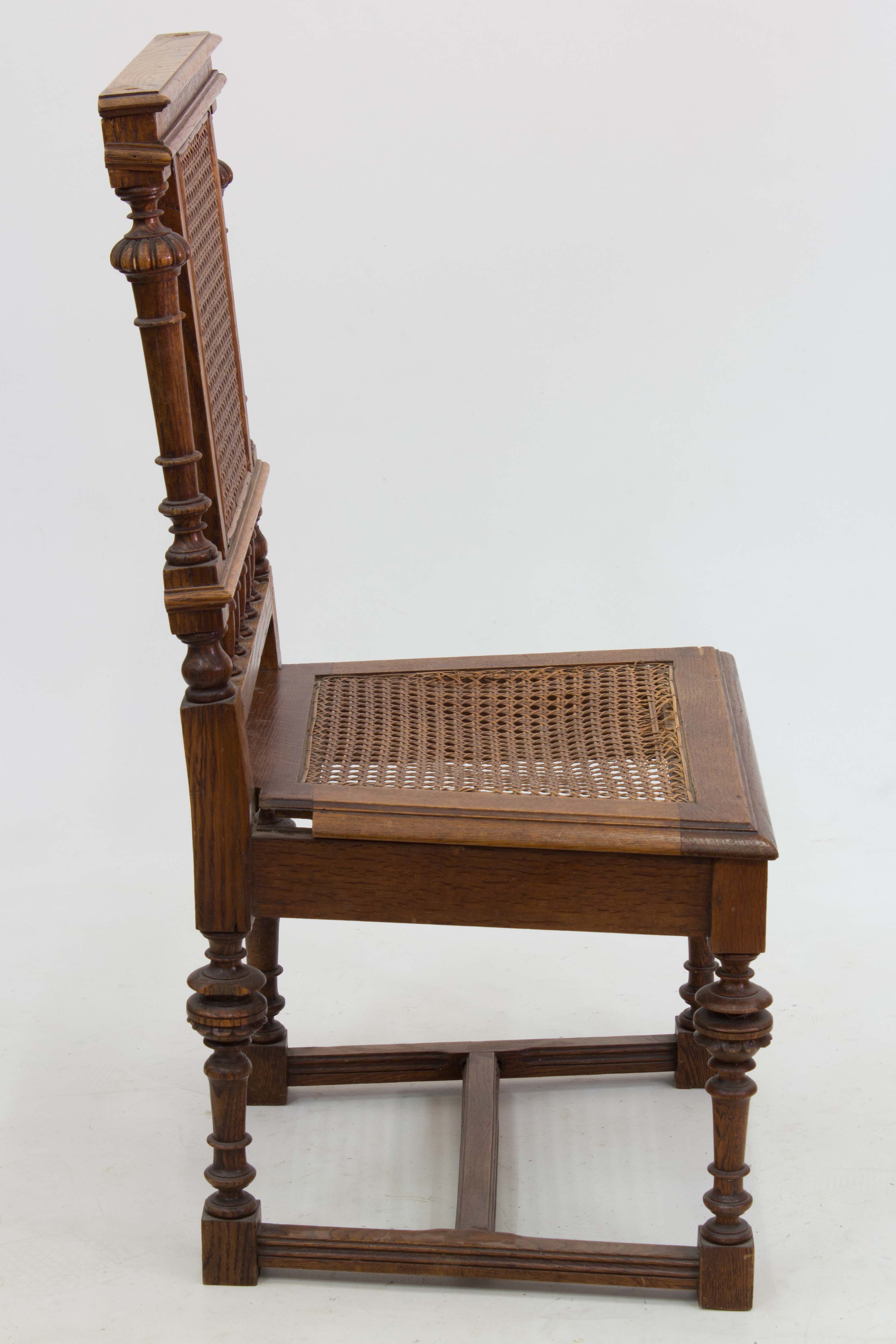 Foto 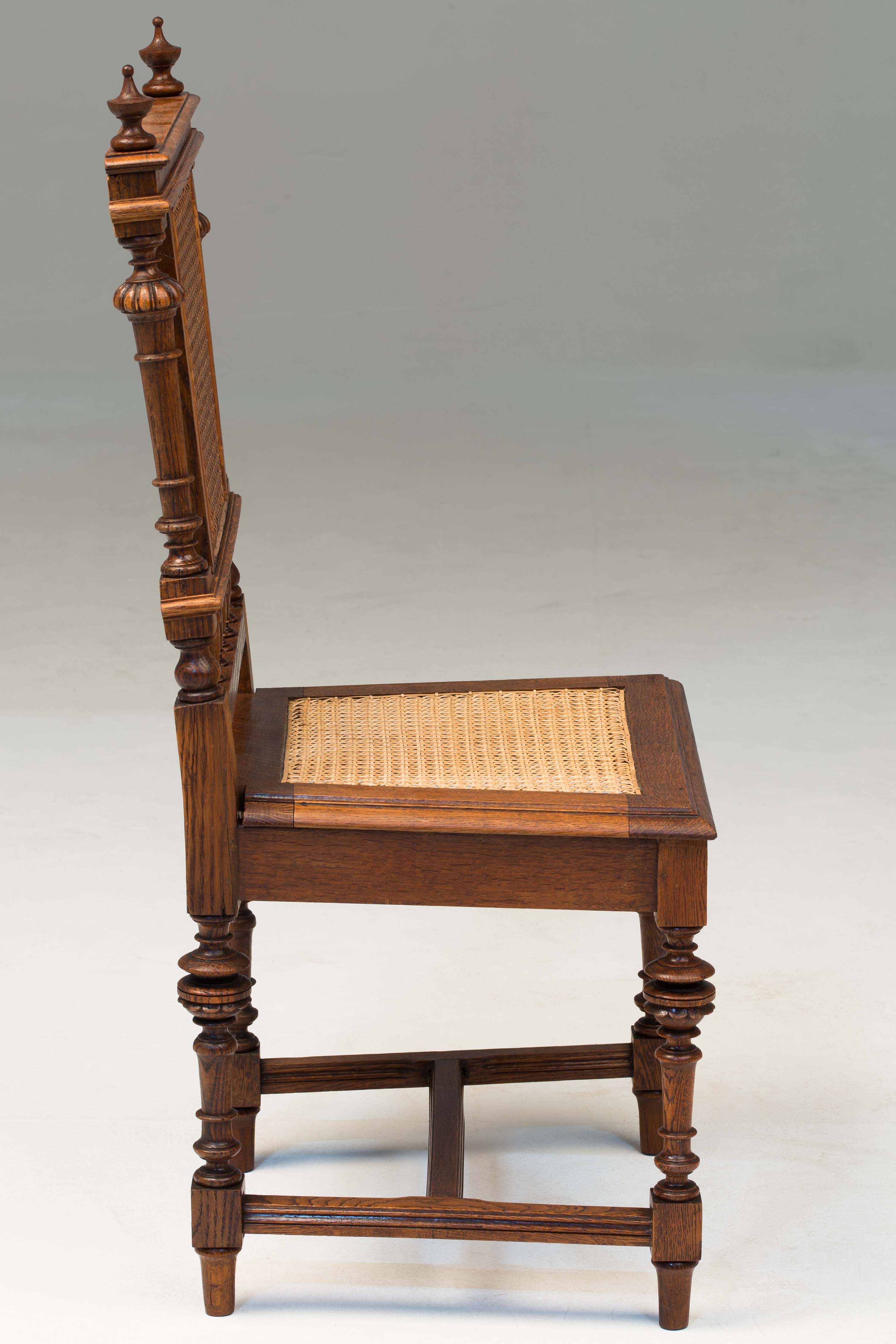 Foto 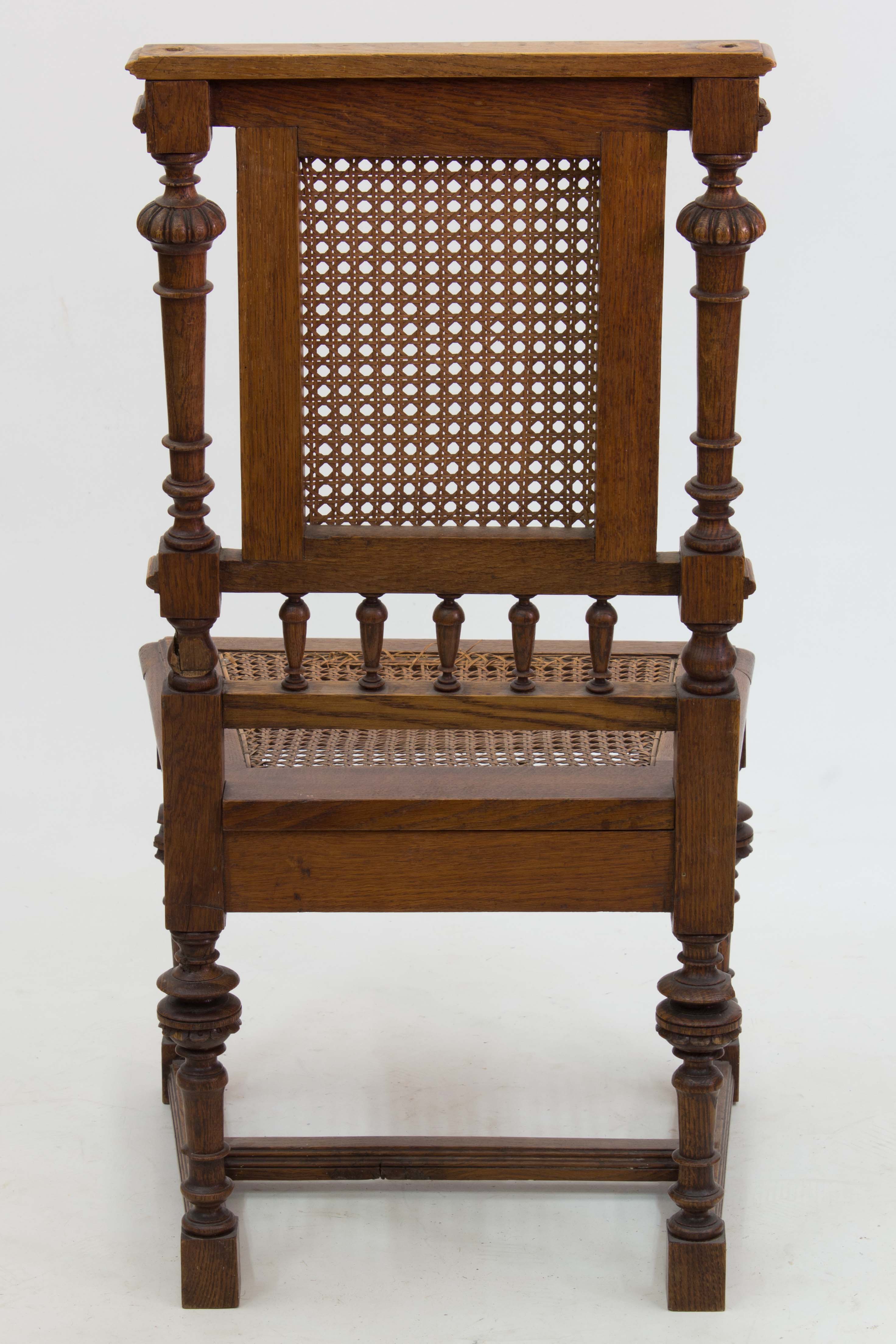 Foto 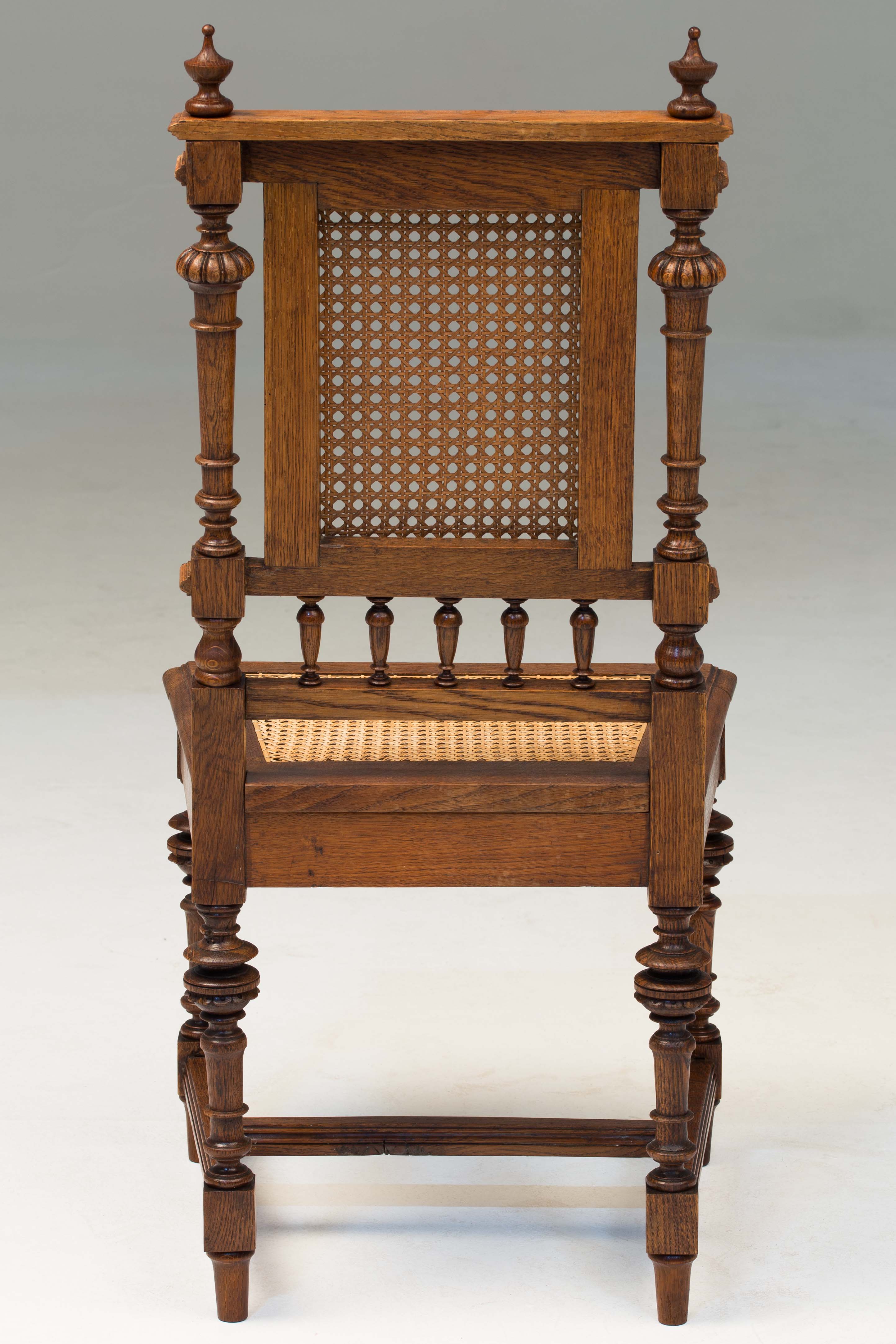 Foto 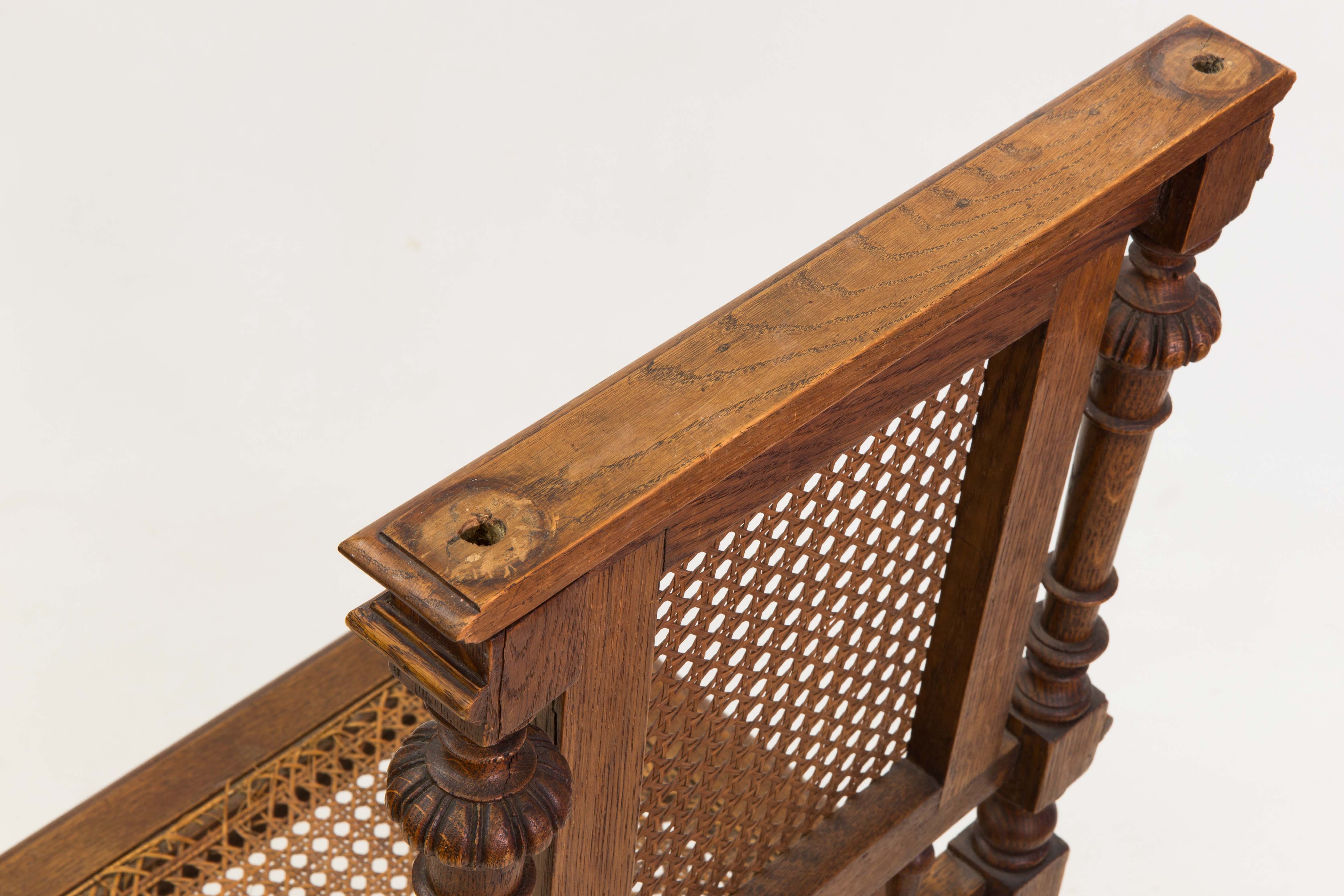 Foto 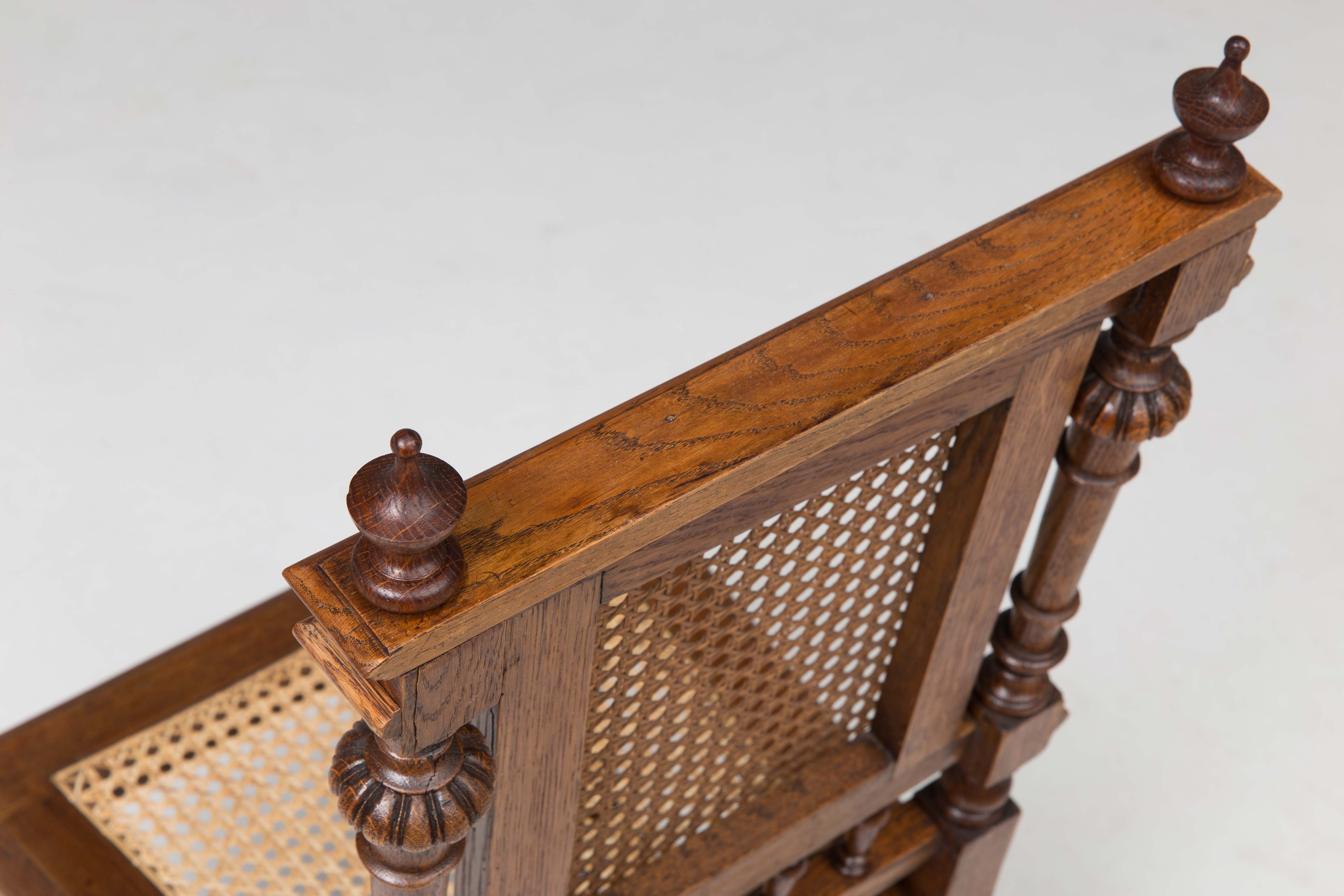 Foto 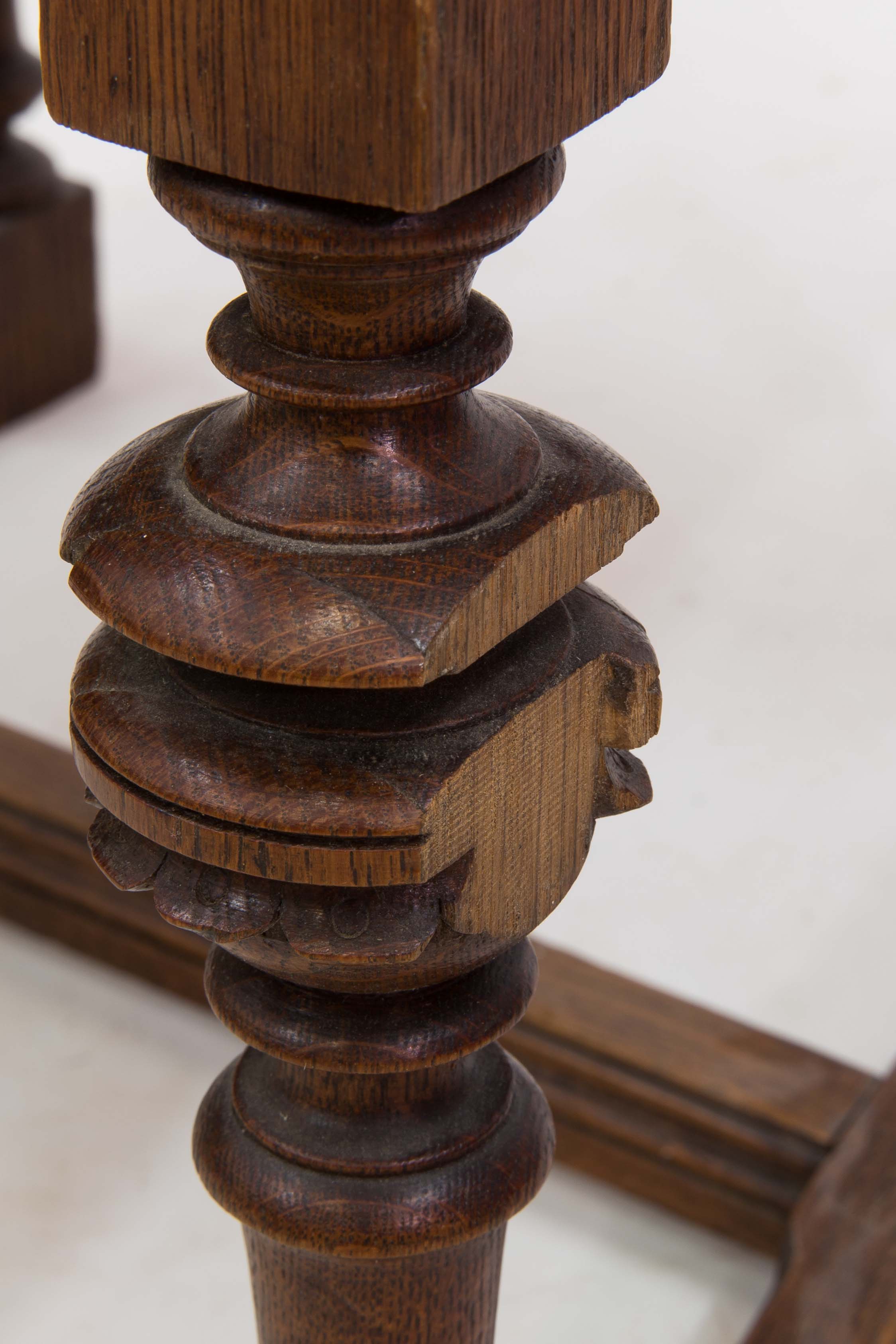 Foto 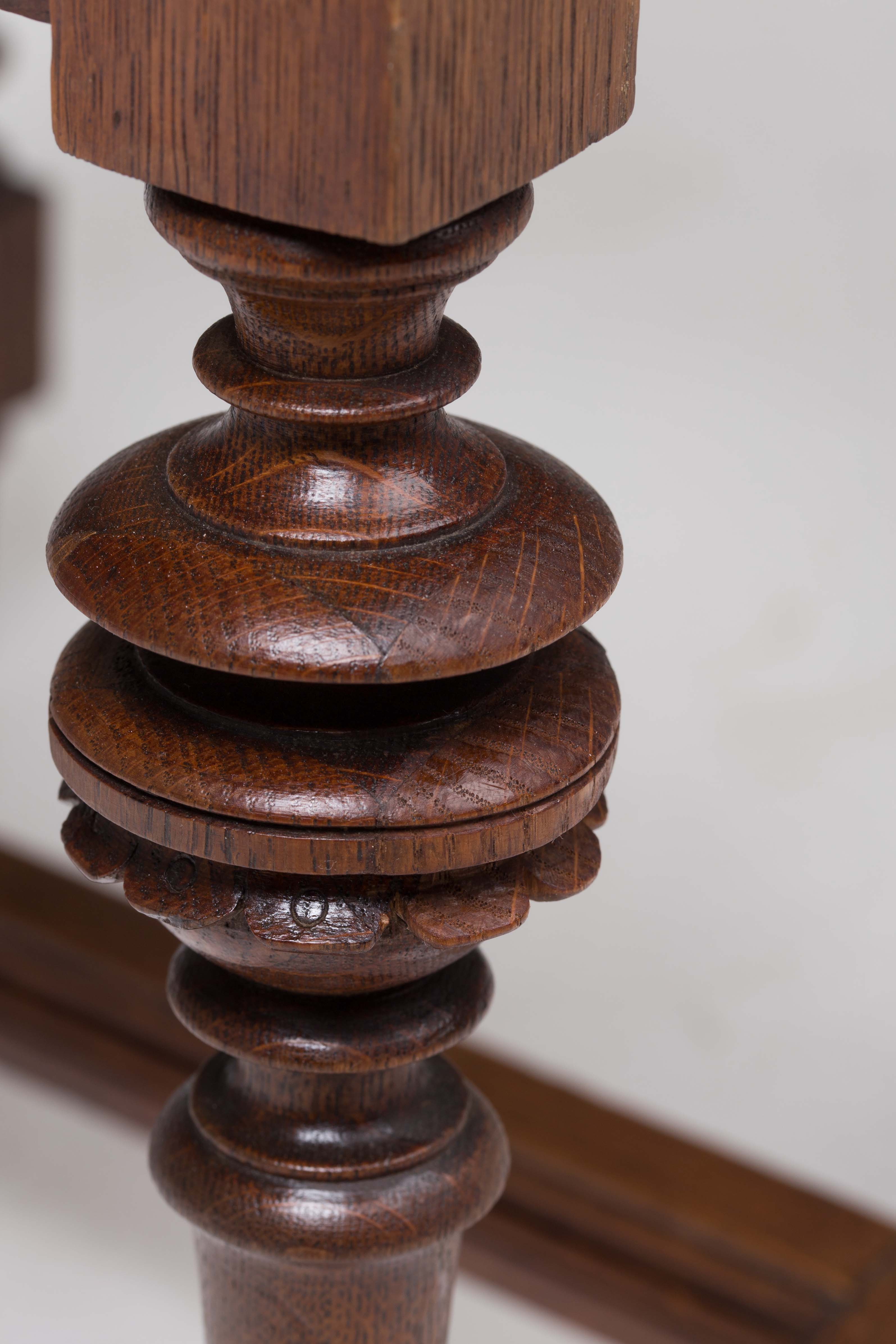 Foto 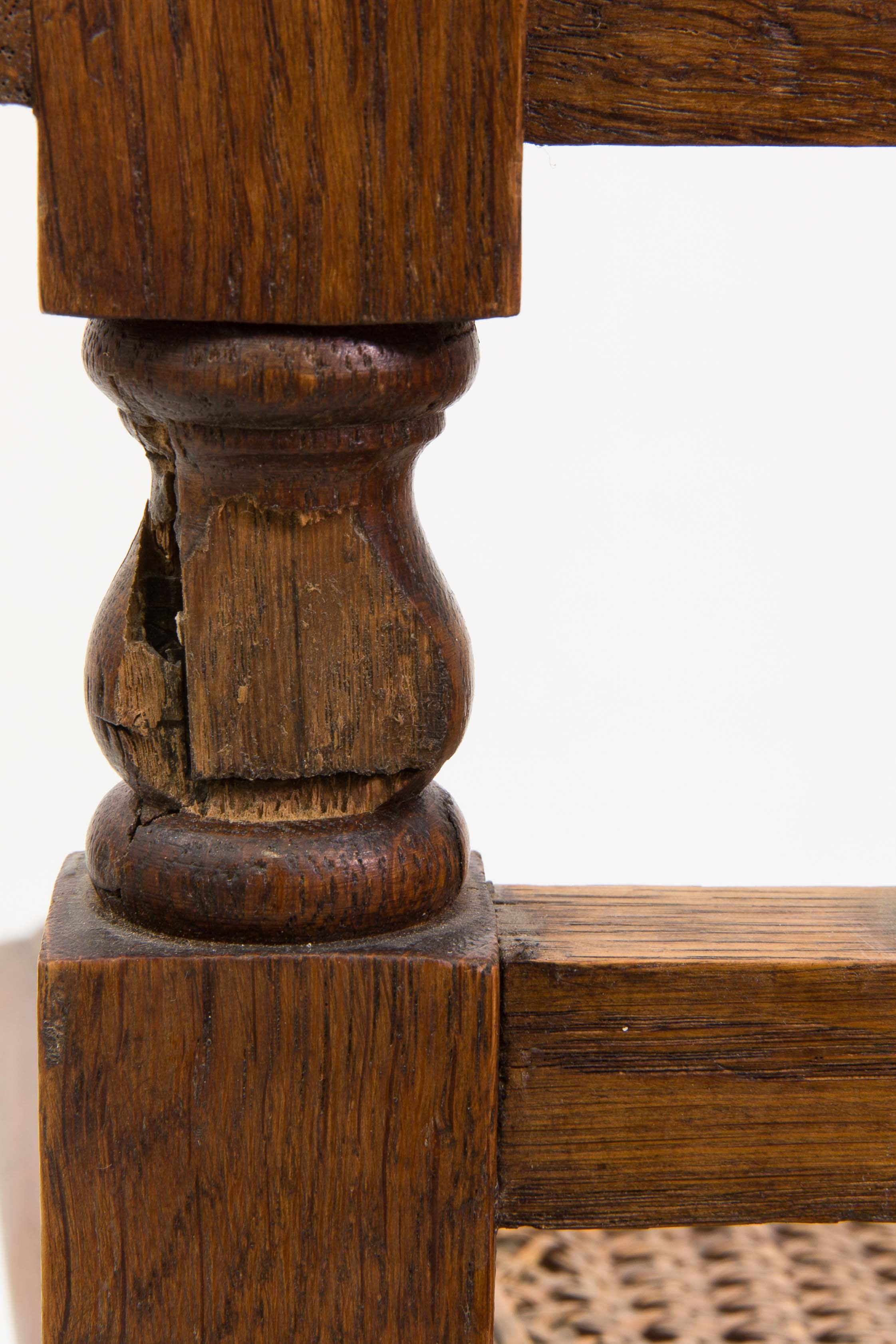 Foto 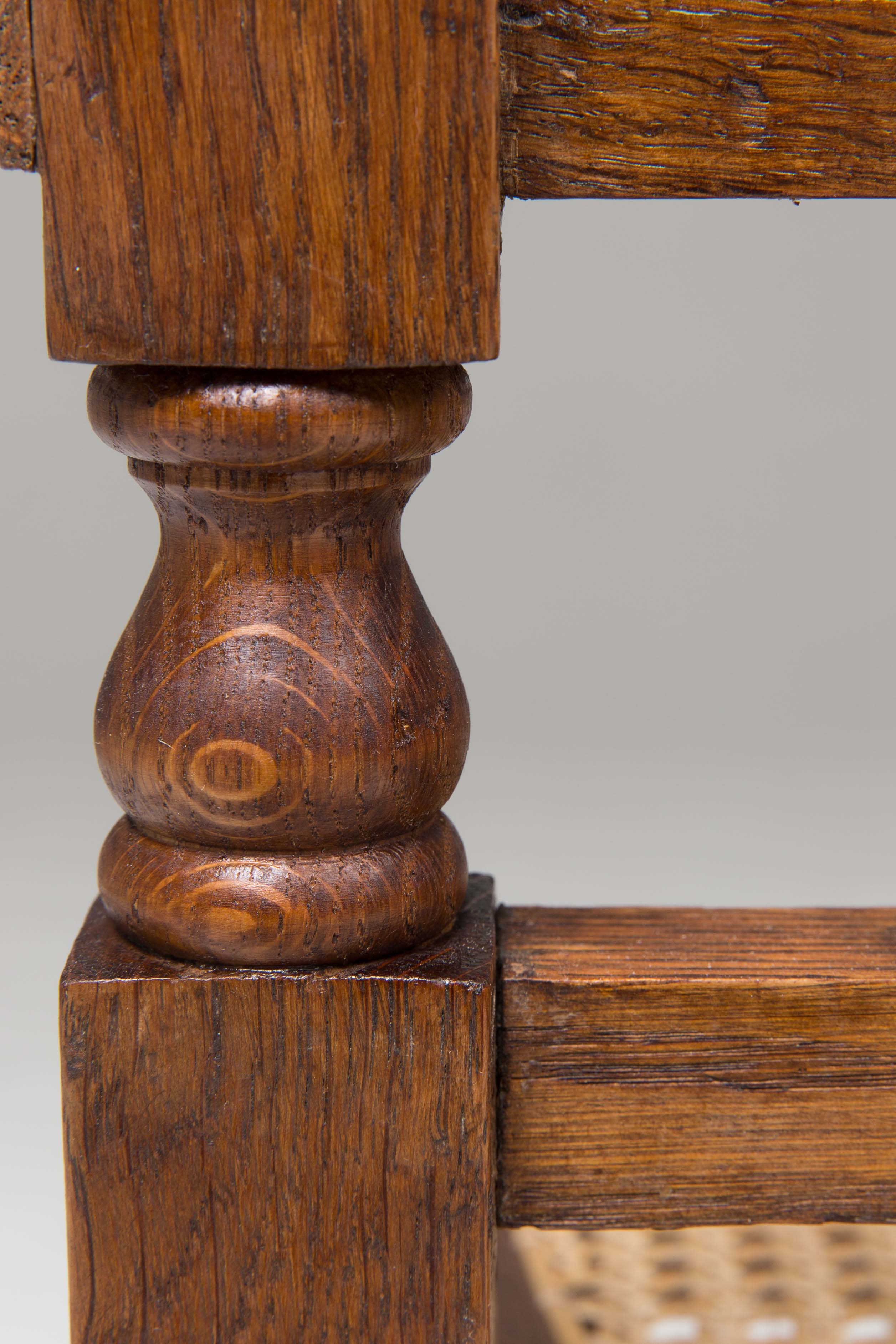 Foto 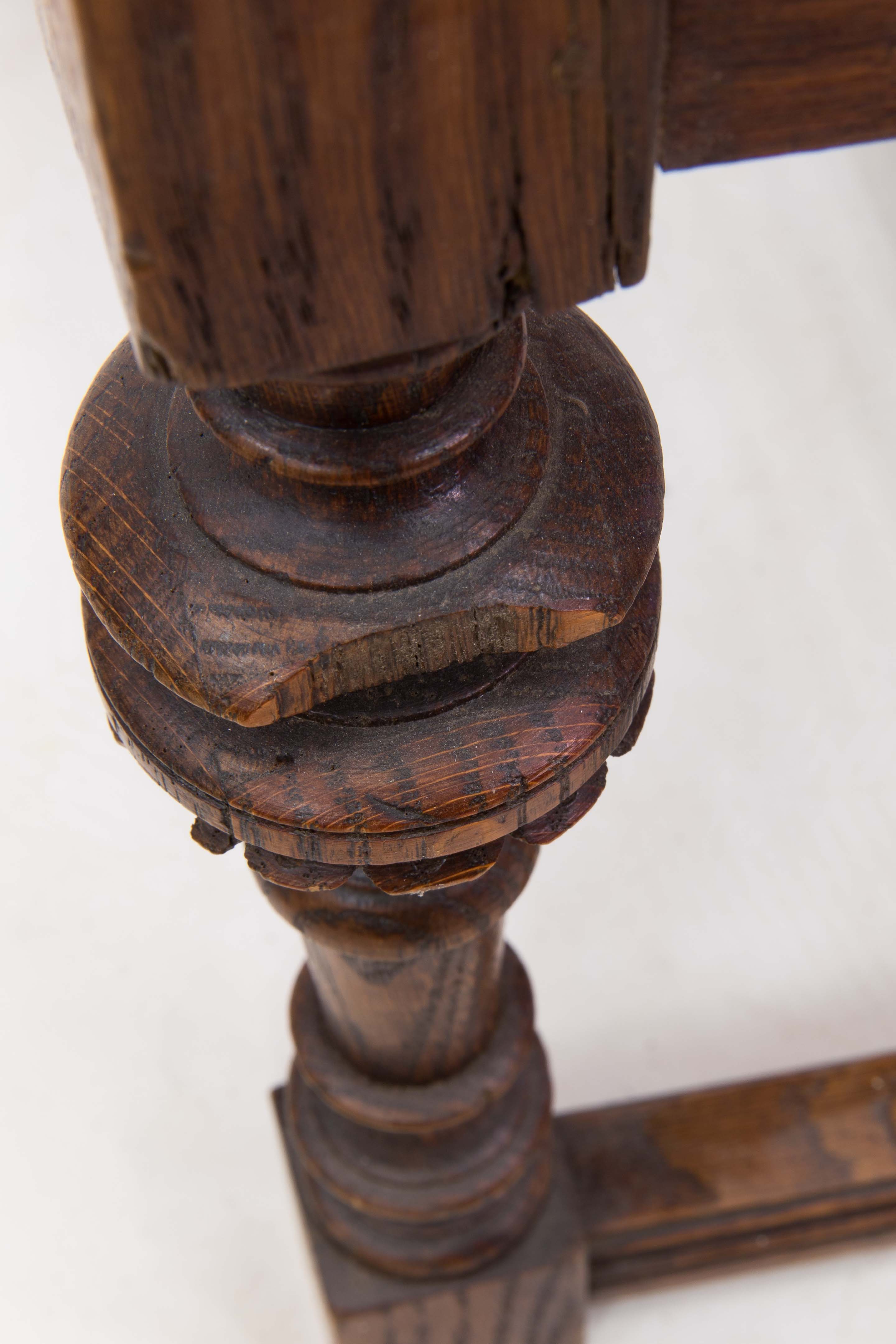 Foto 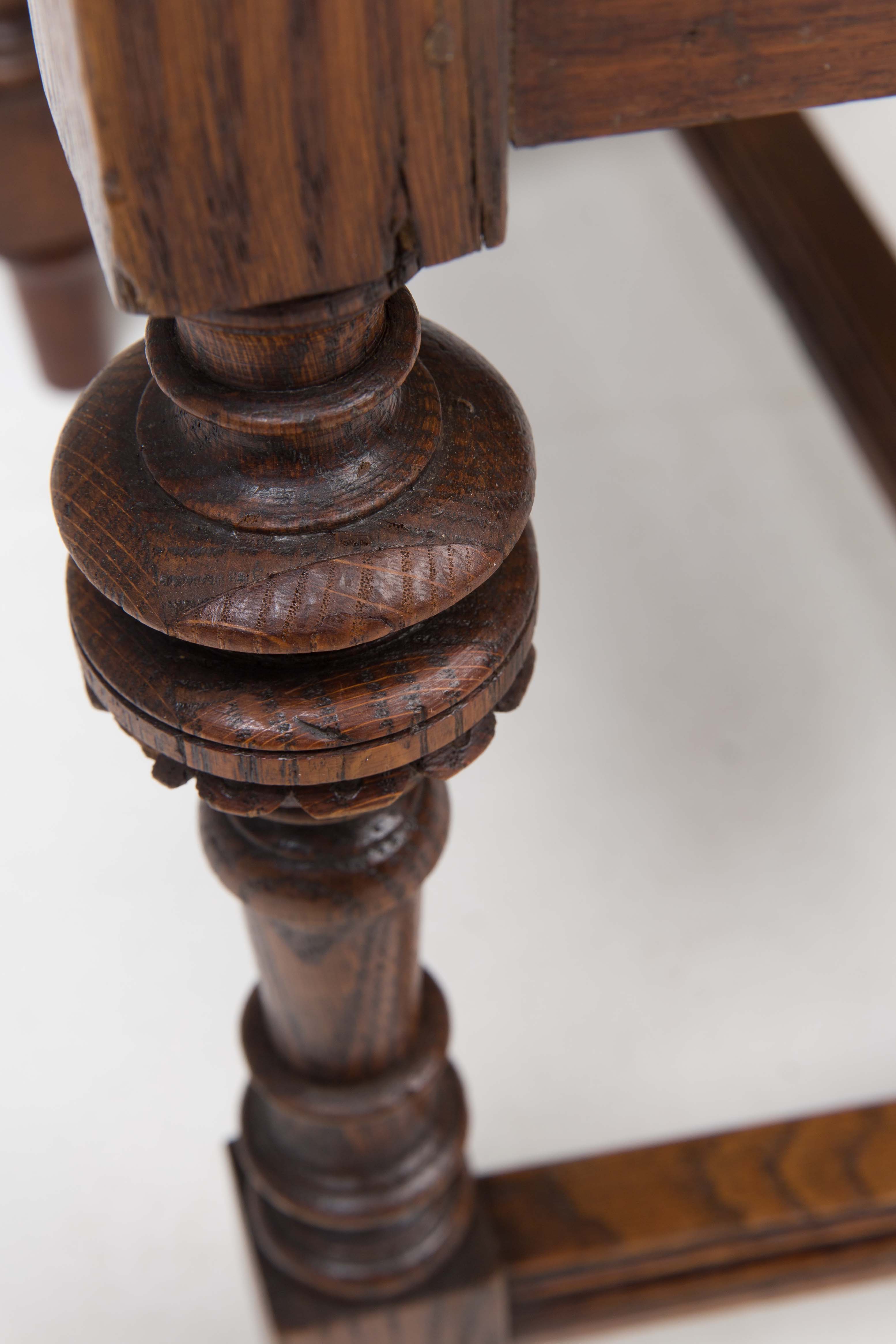 Foto 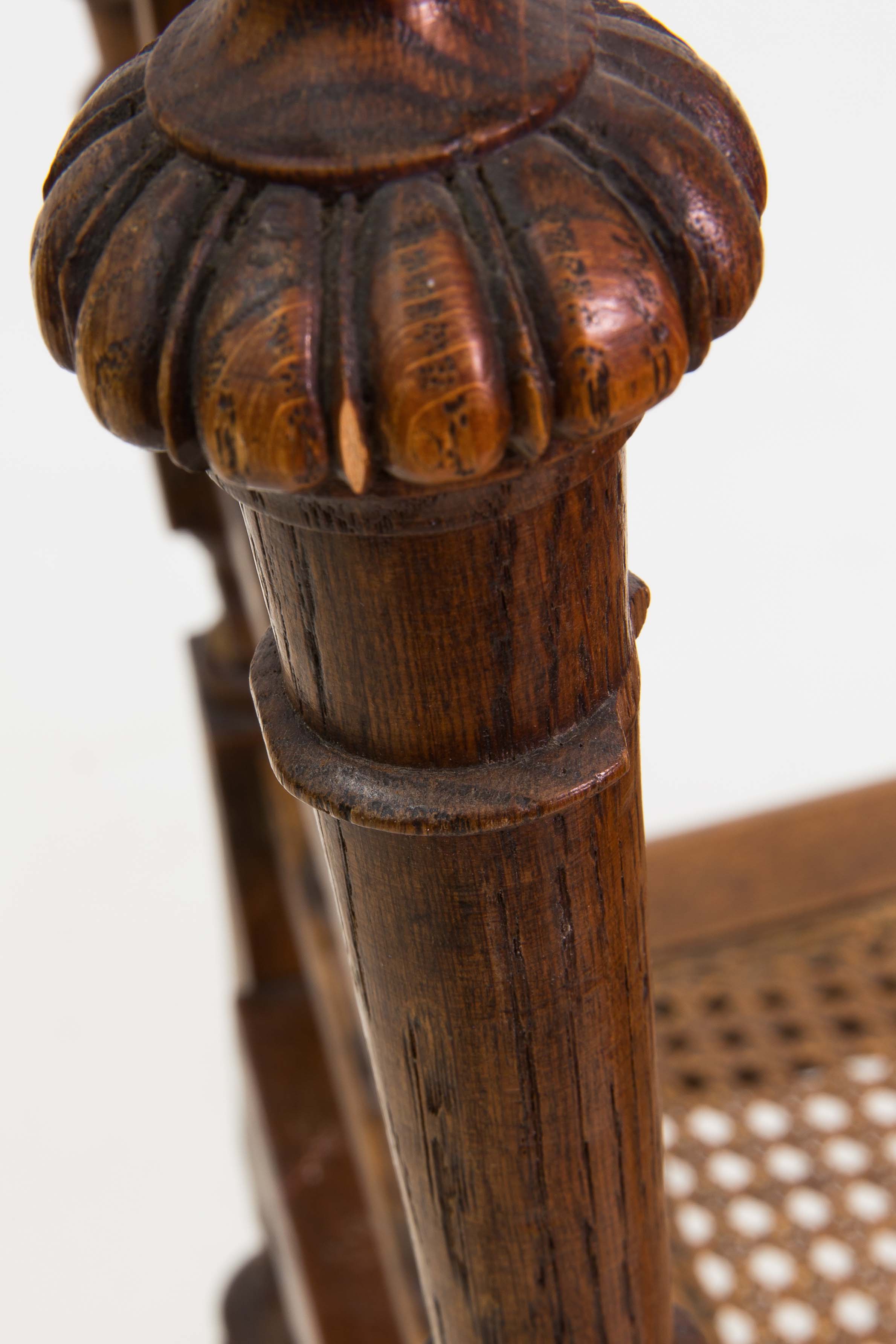 Foto 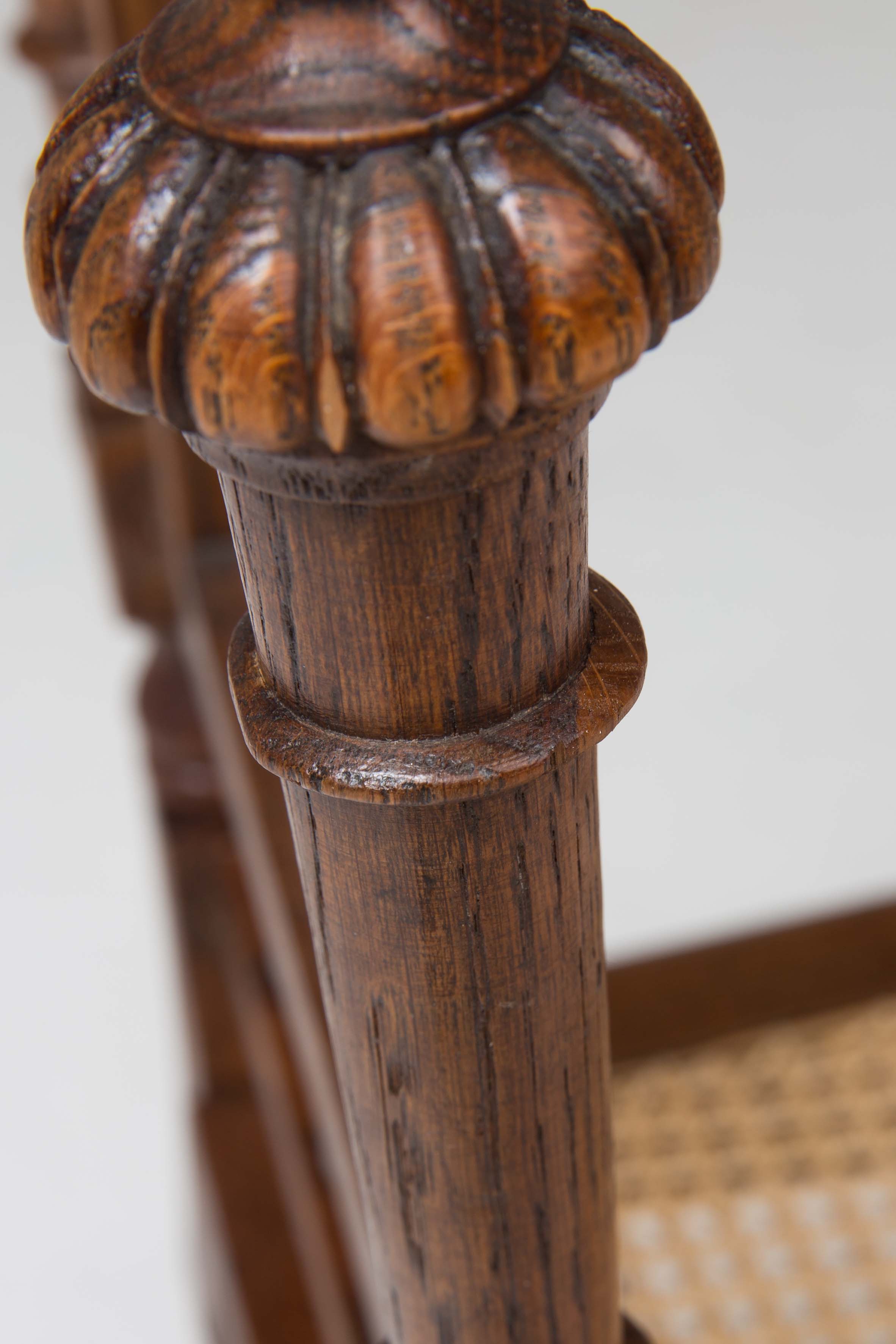 Foto 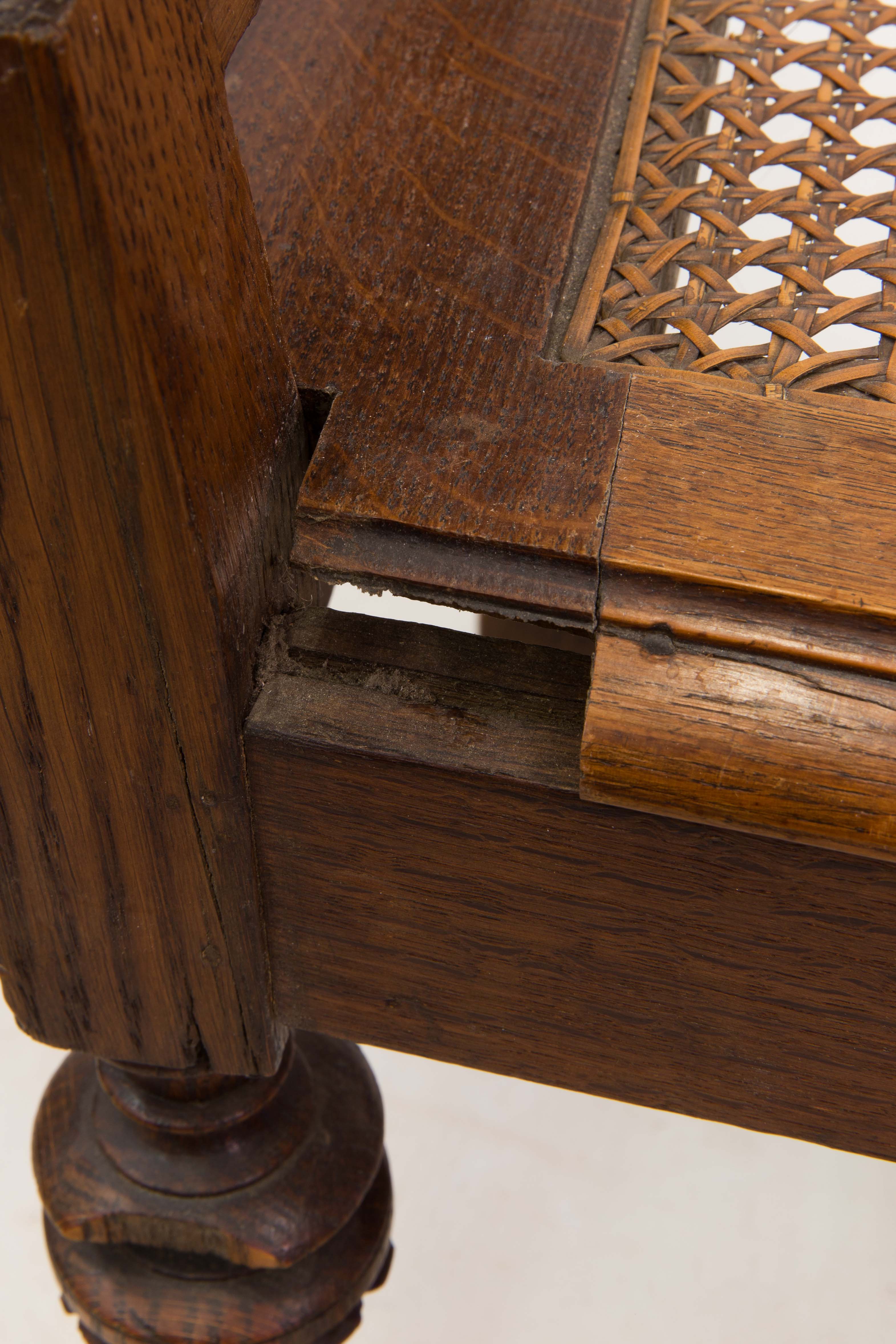 Foto 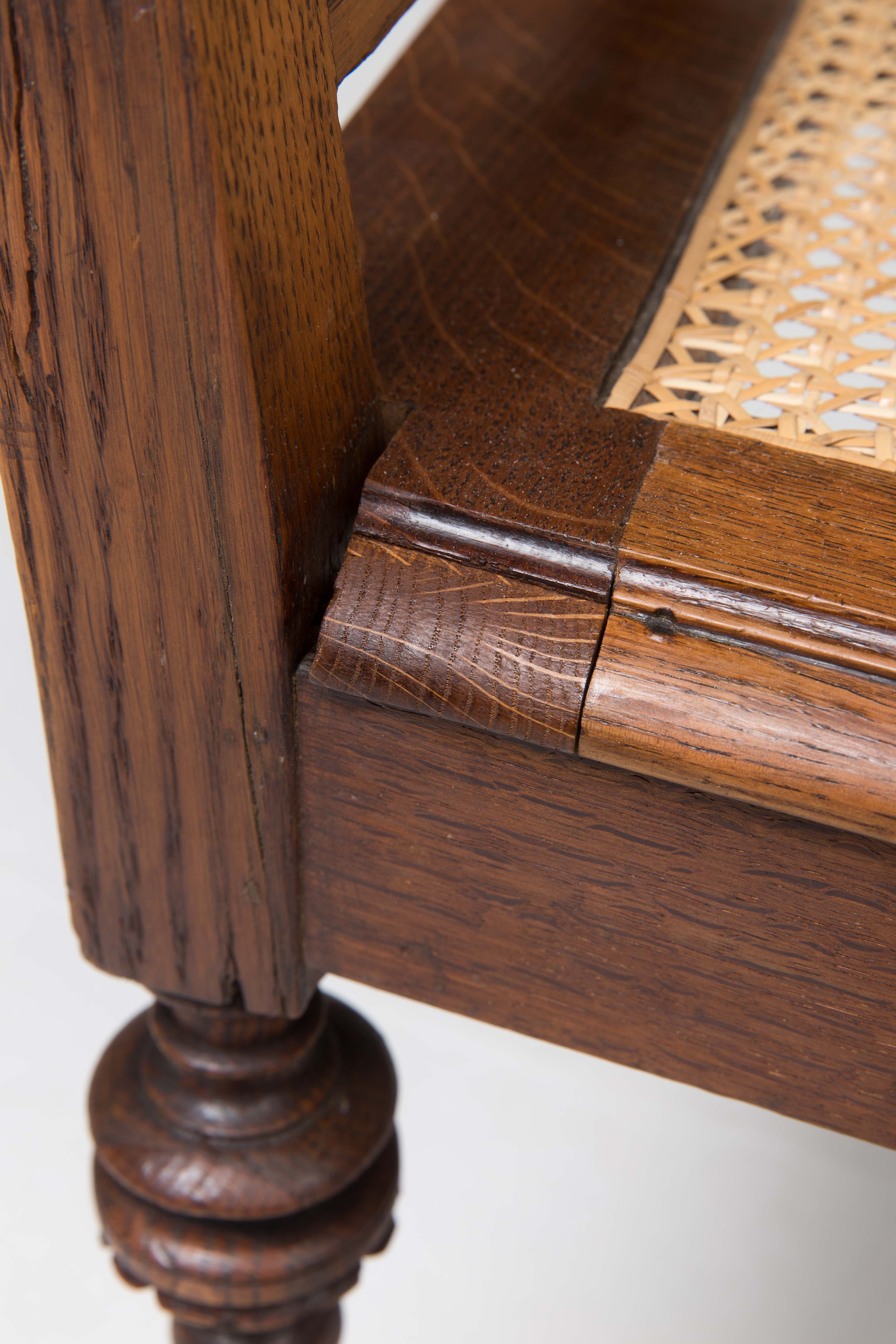 Foto 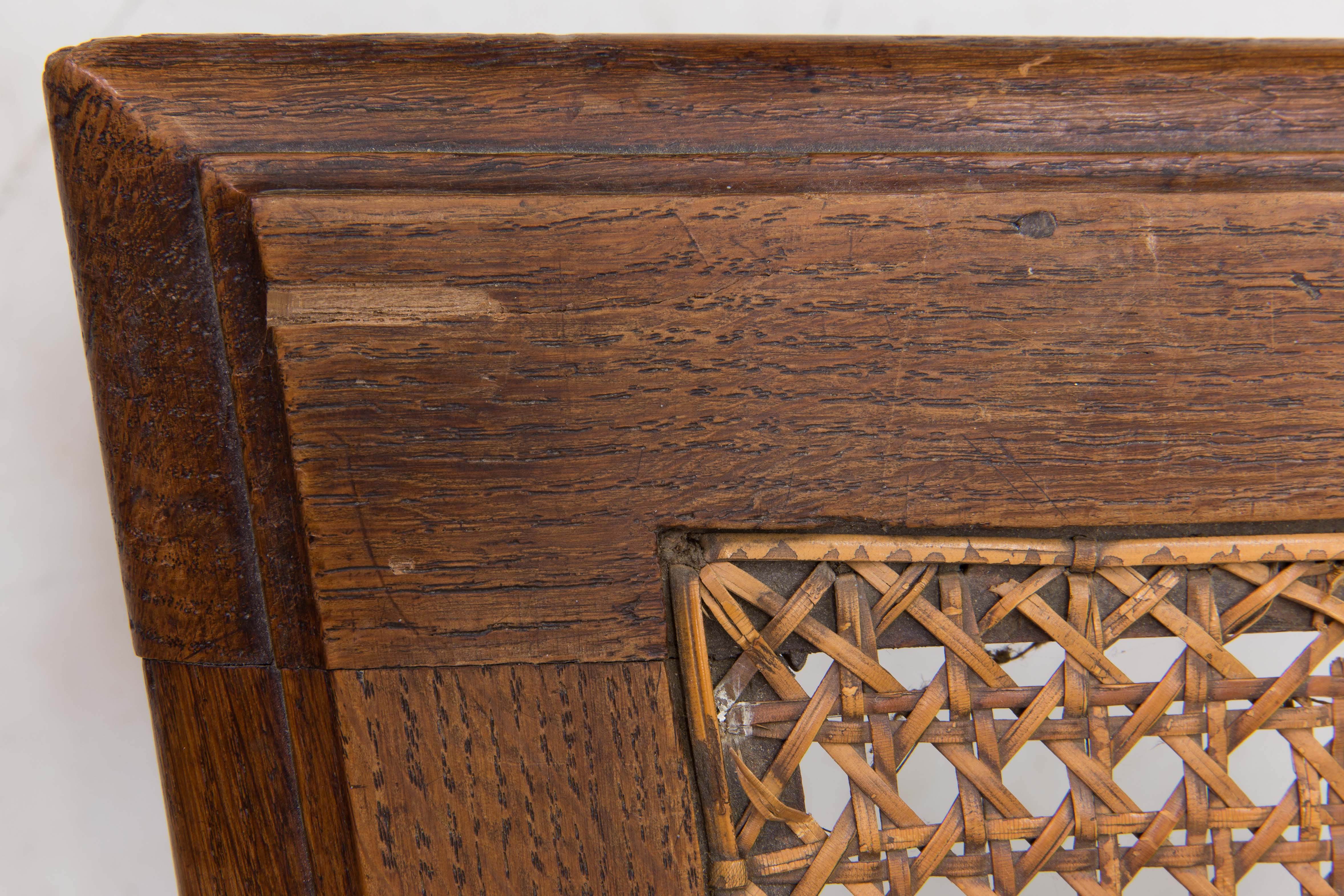 Foto 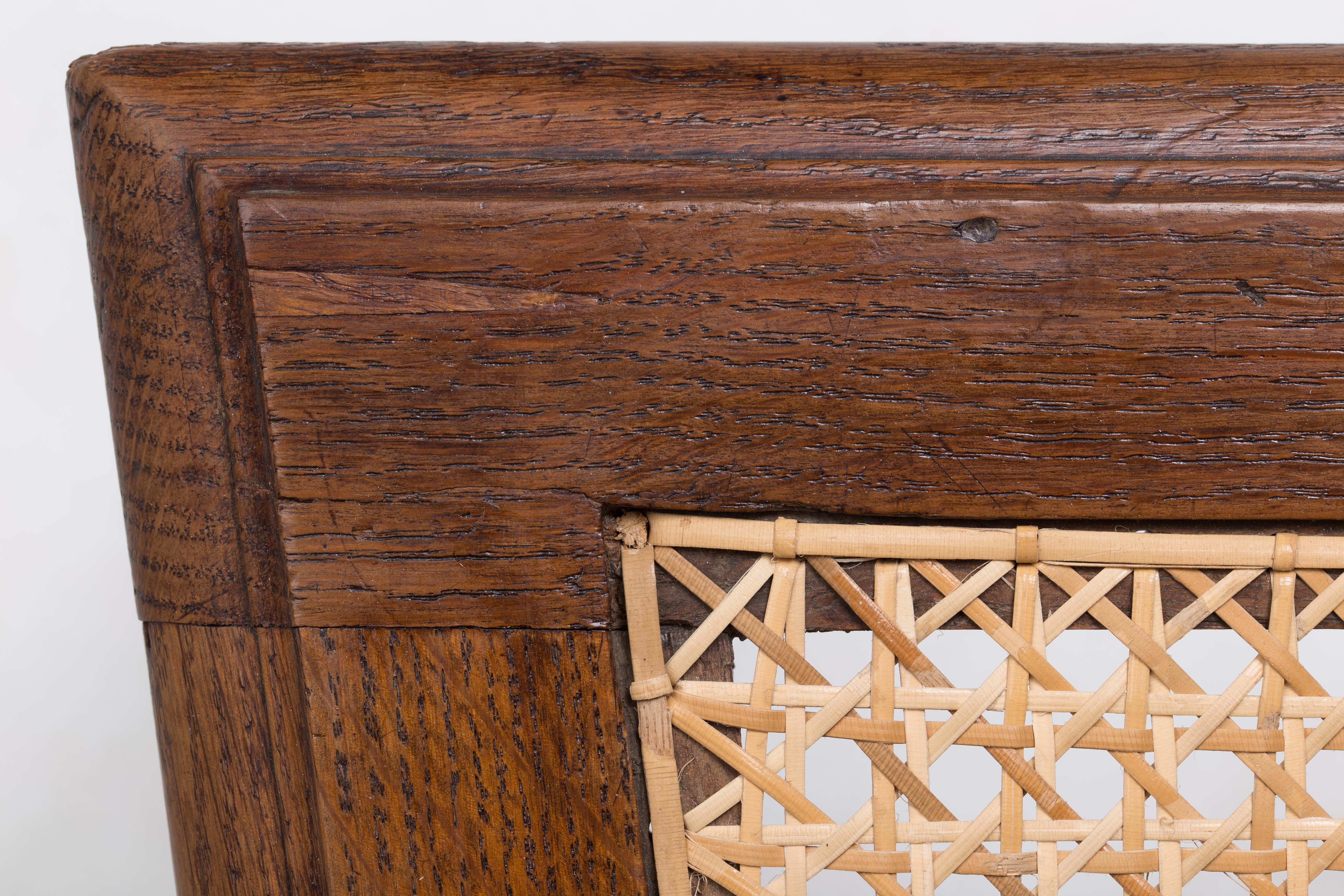 Foto 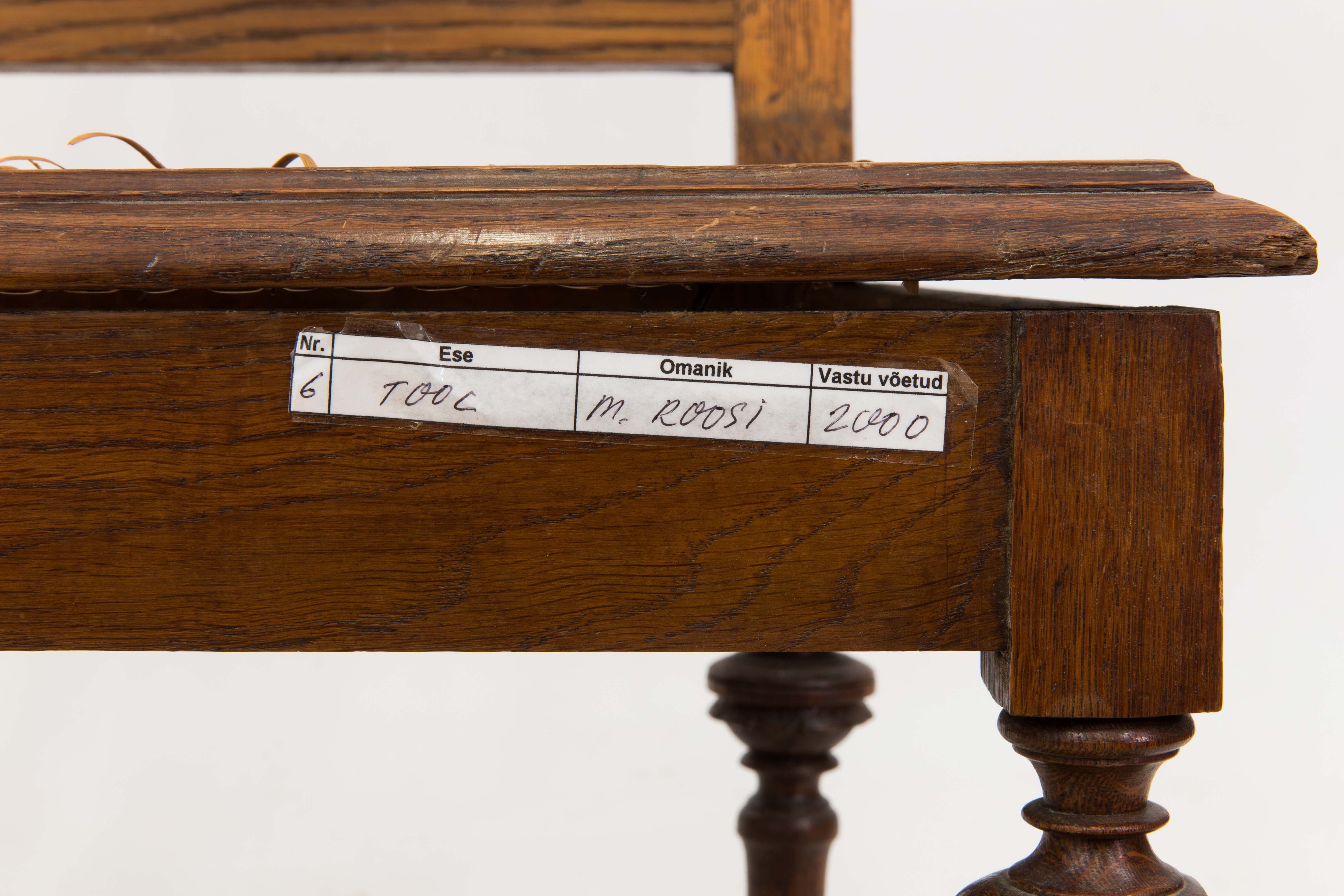 Foto 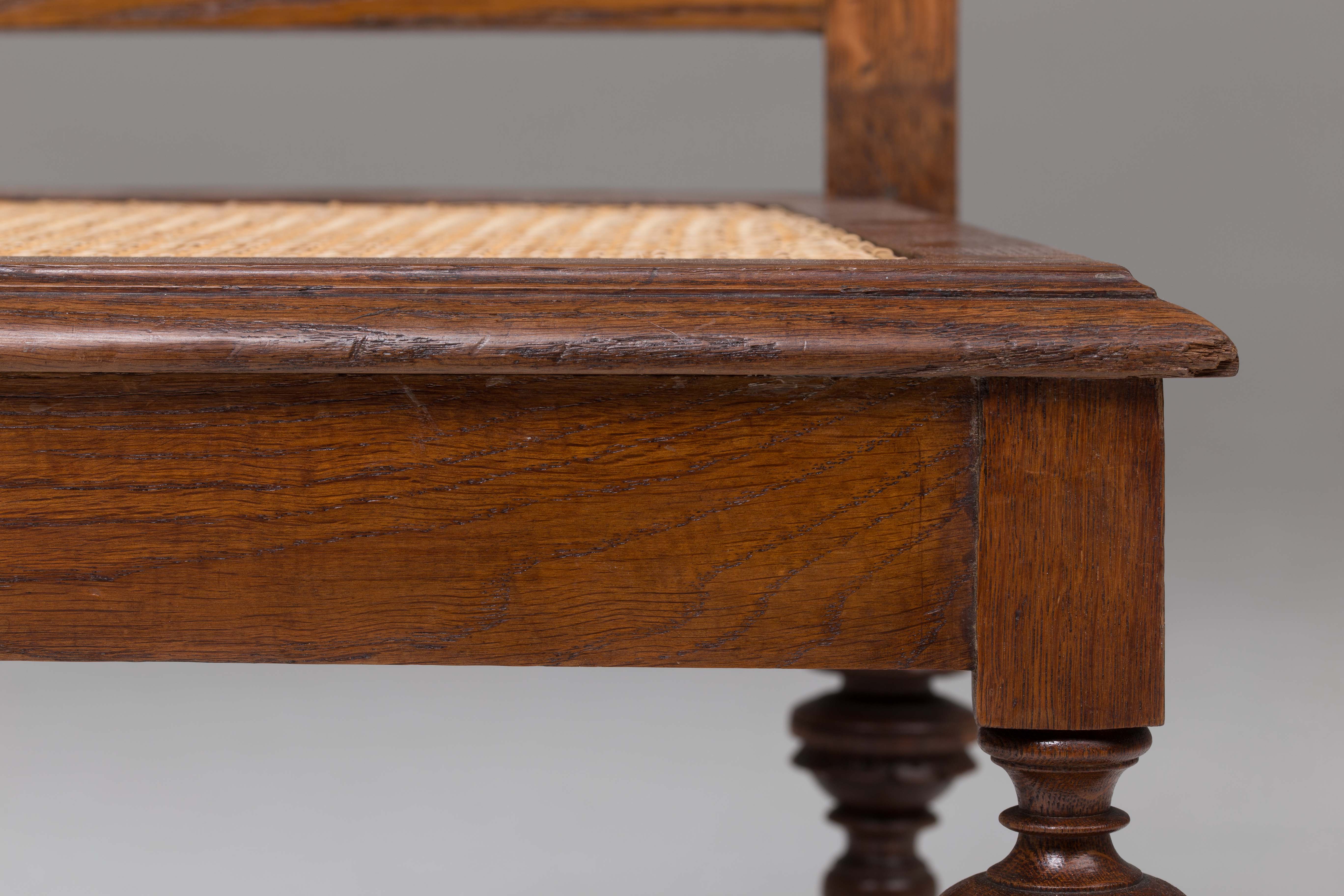 Foto 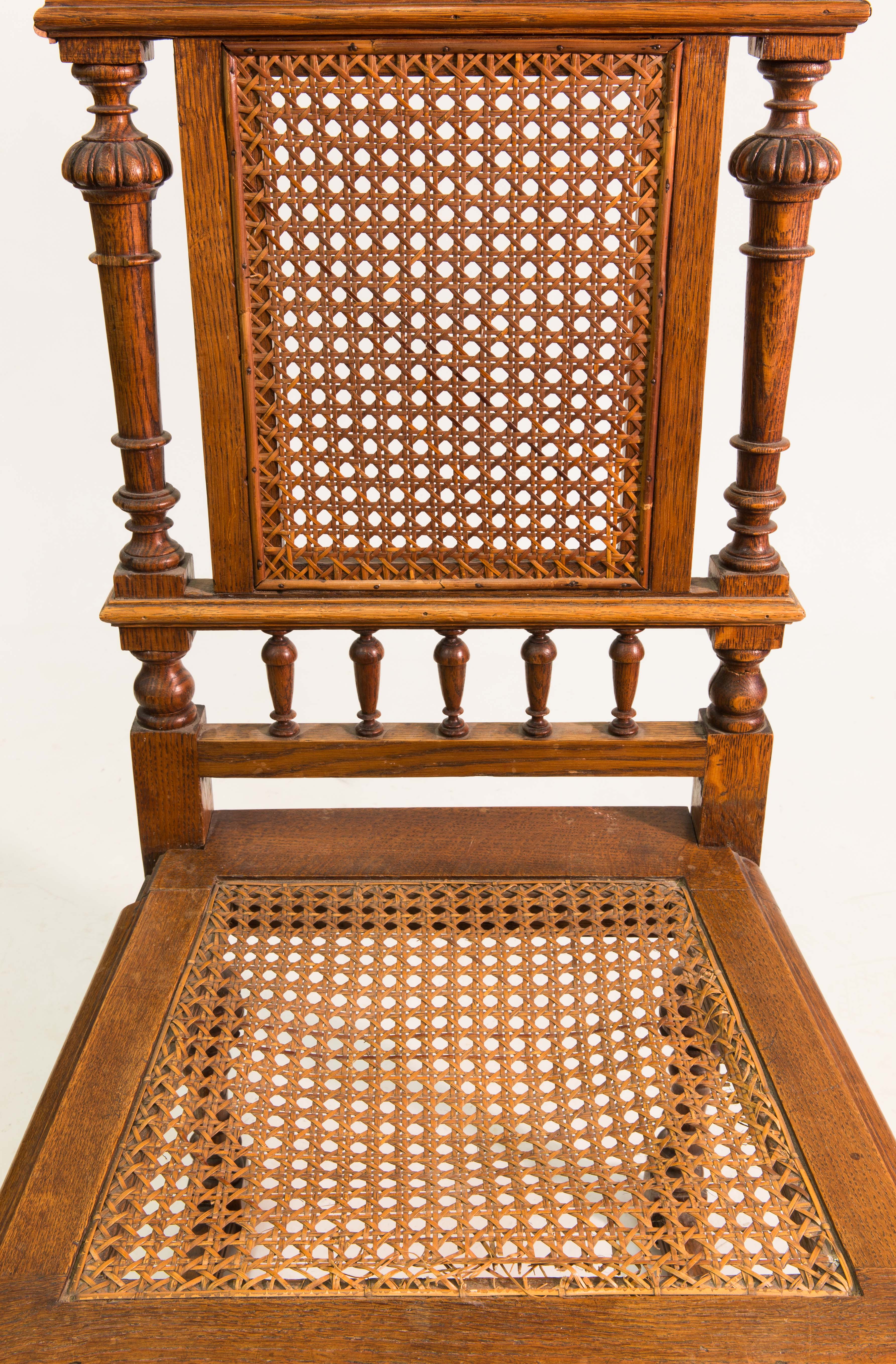 Foto 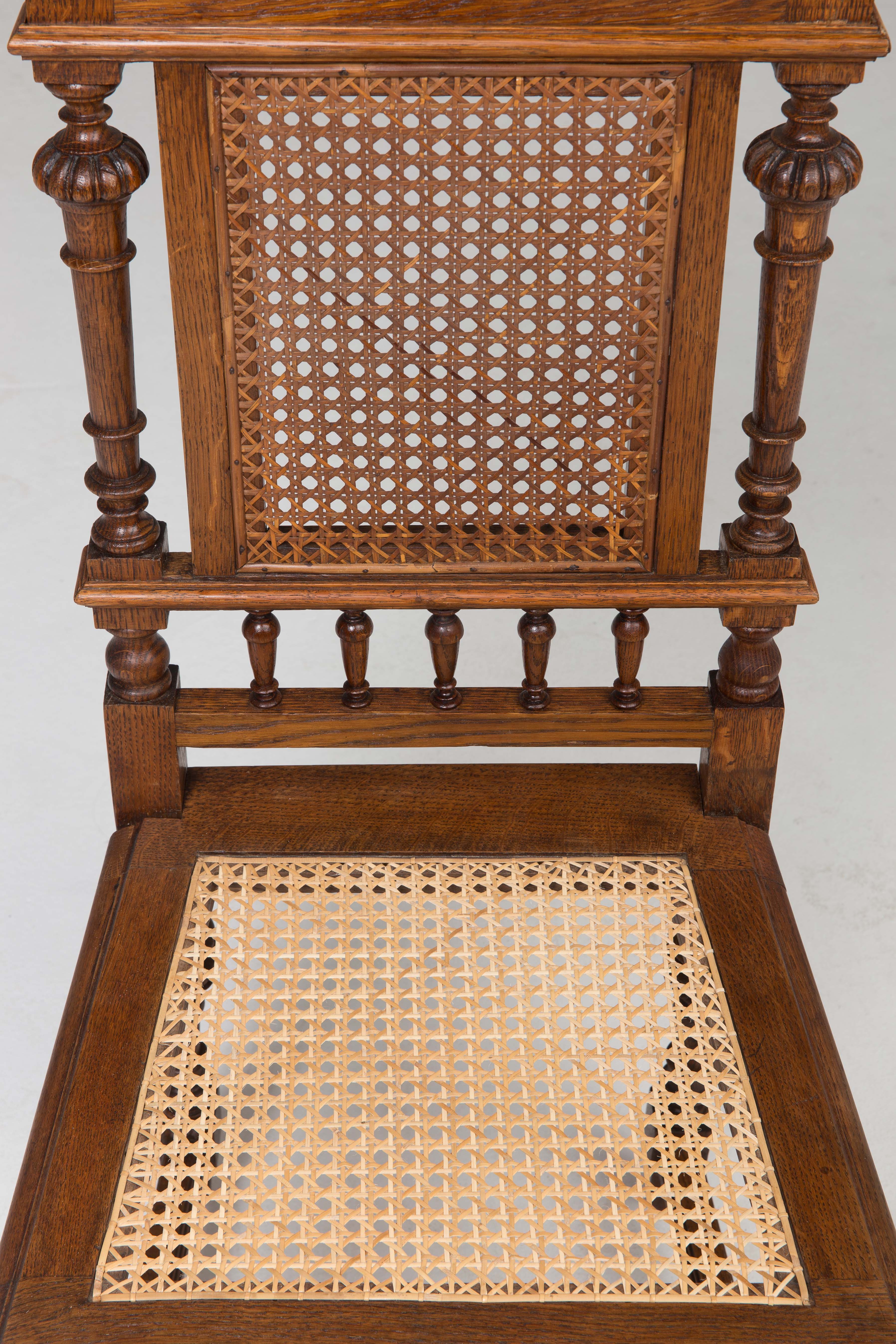 Foto 